WHAT CURSILLO MEANS TO ME                     by Paula Reuman, St. Margaret’s, InvernessI feel very strongly about Cursillo and what it has done in my life. The Lord has helped me through many difficult times. The most recent happened on May 17, 2017. I was a volunteer for Citrus County Animal Control. I was doing routine driving for them when a vehicle crossed over the double yellow line and hit my car on the driver side. The Lord was there because the damage to me was to only my legs.  I was unable to walk for almost 7 months and was in a rehab/nursing home. It was not fun, but the Lord kept me going.  It is now 3 years later and what I am able to do is because I stayed focused on the Lord and His word.  Yes, I do have limitations, but I try not to look at them.  I look at the fact I am walking is the Lord’s doing.  And what I learned on Cursillo has helped me through it all.When my husband and I were at Holy Faith in Dunnellon, we first talked about going on Cursillo.  I was uncomfortable attending a women’s weekend, so we decided to attend a coed.  But we were asked to attend separate Cursillos.  As scared and unsure as I was, the dates were the best time for both of us, so off we went. I can say I am very happy the Lord picked that Cursillo for me. It started out uncomfortably, but by Friday night the friends I was making were wonderful. When Sunday came I was looking to the Lord for where He wanted me to be headed. From that weekend until today He has had control over what he wants me to do and where He wants me to be.I have served on several Cursillo teams and have always gotten something from every weekend I worked. I am looking forward to being the Rectora (Lay Leader) for the co-ed weekend in the fall of 2021. This year I have joined the Cursillo Commission and am also looking forward to the new path the Lord is leading me on.Cursillo was a life-changing experience for me and continues to be a blessing.  I highly recommend it to you when weekends resume in 2021.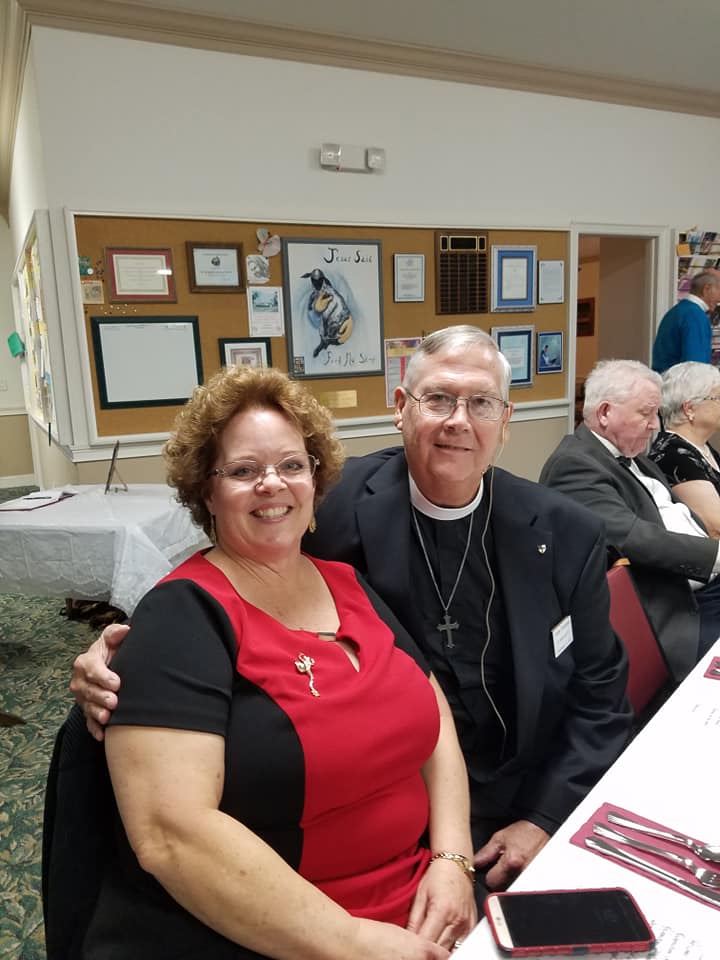 